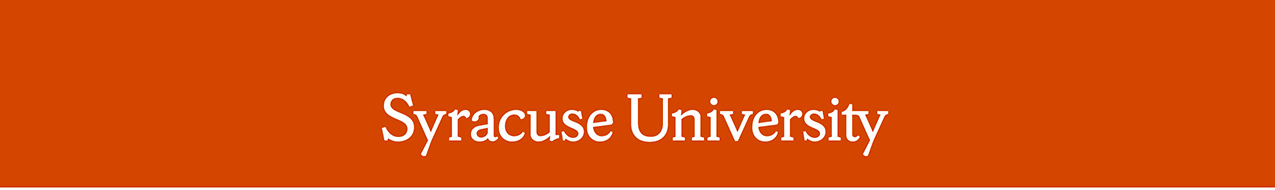 Remarks by Chancellor Kent SyverudDelivered on April 29, 2021 Location: 	via Zoom Remarks: Whitman School of Management Awards and Recognition The Chancellor was introduced by Eugene Anderson, Dean of Whitman School of Management Good evening. I am pleased to have the opportunity to congratulate and thank the winners of the Whitman School’s Awards of Distinction for 2021. I also want to thank the corporate partners that make this event possible. We are grateful for your support.When we welcome our students to Syracuse University, we tell them that they are now part of the Orange family. When they first arrive at Syracuse, they may not truly understand what that means. By the time they leave, they realize that the Orange family is one powerful, vast and generous alumni network.For the Whitman School, members of the Orange family have posted more than 126,000 opportunities for students on the Syracuse University career network. And that is over just the last two academic years. That is an astounding number, particularly during an economic downturn. More than 1,000 corporate partners and alumni have been involved in recruiting events. More than 750 Whitman alumni participated in student engagement opportunities. And more than 225 Whitman alumni and friends serve in volunteer leadership and advisory roles.That, friends, is one powerful Orange family. When a student decides to attend Syracuse University and the Whitman School of Management, they get those family benefits. Like family members, we invest in their success. They get coaching, support, time, networking and—yes, even tough love—from our alumni and friends.  This evening, five members of our Orange family will be honored for exemplary service and professional excellence. Each of them has given countless hours, valuable contacts and job and internship opportunities to the school. Each of them has served as a guest lecturer or shared their industry perspective with students outside of the classroom. They have coached students through interviews. They have designed virtual and in-person events. They have provided insight on our advisory boards and philanthropic support. They have enriched the Whitman school’s student experience and helped the next generation of business leaders get started in their careers.On behalf of a grateful Orange family, congratulations to tonight’s deserving award winners. Thank you to every one of our friends and alumni who have embraced our students and helped them find their way. No matter where our students go, Syracuse University alumni and friends across the country and around the world are there to help.# # # #